 (Фамилия Имя Отчество)ОСНОВНАЯ ИНФОРМАЦИЯ: ОБРАЗОВАНИЕ: ДОПОЛНИТЕЛЬНОЕ ОБРАЗОВАНИЕ: Дата рождения:23.01.2002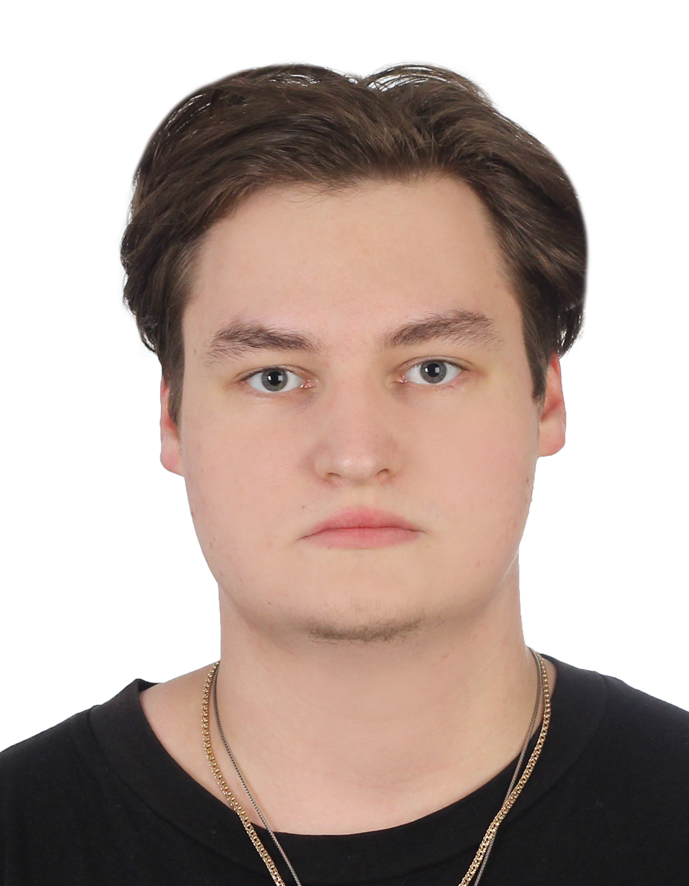 Семейное положение:Не женатМесто жительства:   г. ХабаровскТелефон:8(962) 678 63 69E-mail:   rodion.maznev@gmail.comЦЕЛЬ:Соискание должности фотографПериод 
обученияНаименование   образовательного 
учрежденияСпециальность/профессия2018-н.вр.Краевое государственное автономное профессиональное образовательное учреждение «Хабаровский технологический колледж» Техника и искусство фотографииНазвание пройденного курсаНазвание организации, проводившей курсыГод окончанияОсновы фотоискусстваКГА ПОУ «Хабаровский Технологический колледж»2018 г.Опыт работы,Практика:2021 ноябрь КГБУ Хабаровский краевой музыкальный театр, съемка спектаклей.2021 июнь, КГА ПОУ ХТК  фотограф, репортажная съемка.2020 ноябрь  ООО ДВ Скан, фотограф, репортажная съемка, предметная съемка.Данные о курсовых и дипломных работах:МДК 02.02 Курсовая работа на тему: Бизнес план фотостудии . Цель КР: Составление и оформление бизнес-плана фотостудииМДК 03.01 Курсовая работа на тему: Реклама бренда «BVLGARY» Цель КР: Продемонстрировать бренд в разных направлениях.Выпускная квалификационная работа на тему: «Записки на деревьях. Проект: Пейзаж». Цель ВКР: Показать, необычное в обычном. Профессиональные навыки:Имею навык: Выполнение работ ретушера, фотосъемка комплекта фотографий на документы, фотосъемки индивидуальных и групповых портретов с классическими схемами светового и композиционного решения в студии, операции компьютерного монтажа фотографических изображений. Дополнительные навыки:Владение программами Adobe Photoshop, Lightroom Личные качества:Ответственность, пунктуальность, добросовестное выполнение задания, доброжелательность, аккуратность, вежливость, дисциплинированность, отзывчивость, терпеливость.На размещение в банке данных резюме выпускников на сайте колледжа моей персональной информации и фото СОГЛАСЕН(-НА) На размещение в банке данных резюме выпускников на сайте колледжа моей персональной информации и фото СОГЛАСЕН(-НА) 